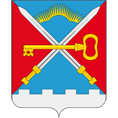 ПОСТАНОВЛЕНИЕАДМИНИСТРАЦИИ СЕЛЬСКОГО ПОСЕЛЕНИЯ АЛАКУРТТИКАНДАЛАКШСКОГО  РАЙОНАот	17.02.2015		№ 7Об определении случаев осуществления банковского сопровождения контрактов, предметом которых являются поставки товаров, выполнение работ, оказания услуг для обеспечения муниципальных нуждВ соответствии с частью 26 статьи 34, частью 2 статьи 35 Федерального закона от 05.04.2013 года № 44-ФЗ «О контрактной системе в сфере закупок товаров, работ, услуг для обеспечения государственных и муниципальных нужд», Постановлением Правительства Российской Федерации от 20.06.2014 года № 963 «Об осуществлении банковского сопровождения контрактов», -постановляю:Банковское сопровождение контрактов, предметом которых являются поставки товаров, выполнение работ, оказания услуг для муниципальных нужд осуществляется в случаях: 1.1. если начальная (максимальная) цена контракта (цена контракта с единственным поставщиком, подрядчиком, исполнителем) составляет 200 млн. рублей и более – в контракт включается условие о банковском сопровождении контракта, заключающееся в проведении банком, привлеченным поставщиком или заказчиком, мониторинга расчетов в рамках исполнения контракта; 1.2. если начальная (максимальная) цена контракта (цена контракта с единственным поставщиком, подрядчиком, исполнителем) составляет 5 млрд. рублей и более – в контракт включается условие, предусматривающее привлечение поставщиком или заказчиком банка в рамках расширенного банковского сопровождения.)Настоящее постановление опубликовать информационном бюллетене «Алакуртти – наша земля» и разместить на официальном сайте администрации сельского поселения Алакуртти Кандалакшского района.Настоящее постановление вступает в силу со дня его опубликования информационном бюллетене «Алакуртти – наша земля» и размещении на официальном сайте администрации сельского поселения Алакуртти Кандалакшского района.Контроль за исполнением настоящего постановления возложить на заместителя главы администрации Базуеву Н.Ю.Глава администрации сельского поселения Алакуртти 		В.О.Скабин